г.Витебск, пр-т Черняховского 5-37;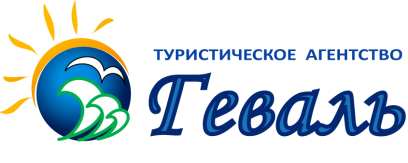 тел/факс:(0212)622000, тел:(0212) 633000;МТС(029) 5106921  (029) 214 00 00www.geval.by :e-mail: geval_tur@mail.ruБАЗА ОТДЫХА «КАРДИНАЛ»     к у р о р т ЗАТОКАРазмещение в  центральной  части  курорта,  на  закрытой  ухоженной  территории  с  множеством красивых  многолетних  зеленых  насаждений  и  цветов  возвышаются  четыре стационарных корпуса, а также сеть летних деревянных домиковНомерной фонд 1) 2-х местные одноэтажные деревянные летние домики с современной мебелью и холодильником; удобства (умывальник, душ, туалет) в санблоке общего пользования2) 2-3-х местные номера в трех-, четырех этажных корпусах с удобствами (умывальник, душ, туалет), холодильник, телевизор, кондиционер в каждом номереВодоснабжение   холодная и горячая вода – постоянно (возможны перебои в подаче воды ЖКХ)Питание вода нагревается бойлерами и от солнечных батарей (гелиосистема) организуется в собственной столовой, в двух залах оборудованных кондиционерами: на первом этаже работает линия быстрого питания, где в удобное для вас время можно позавтракать, пообедать или поужинать за дополнительную плату на  втором  этаже  обслуживание  официантами  по  комплексному  меню  для отдыхающих, заказавших 3-х разовое питаниеобращаем Ваше внимание - на базе готовить пищу НЕ РАЗРЕШАЕТСЯПляж песчаный, открытого типа с пологим морским дном в 150-200 м от корпусов;водные  развлечения  для  детей  и  взрослых,  прокат  пляжного  и спортивного инвентаря.
Сервис инвентарь (за доп. плату), спортивная (футбол, волейбол) и современная игровая детская площадки, медпункт, собственный бар с террасой, работает точка доступа WiFi; в центре базы под открытым небом большой бассейн, построенный по современным стандартам, разделен на детскую и взрослую зоны, установлены шезлонги, зонты; вблизи базы обилие увеселительных заведений предлагающих развлечения на любой вкус - дискотеки, кафе, бары, кино; до центрального рынка 500 метровСтоимость услуг, оказываемых в Беларуси 63,00 BYN / дети до 6 лет 51,00 BYNВнимание!!!Туристическая фирма оставляет за собой право, в случае причин непреодолимого характера, вносить некоторые изменения в программу тура без уменьшения общего объема и качества услуг, в том числе предоставлять замену отеля на равнозначный. Туристическое агентство не несет ответственности за задержки на границах и пробки на дорогах.г.Витебск, пр-т Черняховского 5-37;тел/факс:(0212)622000, тел:(0212) 633000;МТС(029) 5106921  (029) 214 00 00www.geval.by :e-mail: geval_tur@mail.ruБАЗА ОТДЫХА «КАРДИНАЛ»     к у р о р т ЗАТОКАРазмещение в  центральной  части  курорта,  на  закрытой  ухоженной  территории  с  множеством красивых  многолетних  зеленых  насаждений  и  цветов  возвышаются  четыре стационарных корпуса, а также сеть летних деревянных домиковНомерной фонд 1) 2-х местные одноэтажные деревянные летние домики с современной мебелью и холодильником; удобства (умывальник, душ, туалет) в санблоке общего пользования2) 2-3-х местные номера в трех-, четырех этажных корпусах с удобствами (умывальник, душ, туалет), холодильник, телевизор, кондиционер в каждом номереВодоснабжение   холодная и горячая вода – постоянно (возможны перебои в подаче воды ЖКХ)Питание вода нагревается бойлерами и от солнечных батарей (гелиосистема) организуется в собственной столовой, в двух залах оборудованных кондиционерами: на первом этаже работает линия быстрого питания, где в удобное для вас время можно позавтракать, пообедать или поужинать за дополнительную плату на  втором  этаже  обслуживание  официантами  по  комплексному  меню  для отдыхающих, заказавших 3-х разовое питаниеобращаем Ваше внимание - на базе готовить пищу НЕ РАЗРЕШАЕТСЯПляж песчаный, открытого типа с пологим морским дном в 150-200 м от корпусов;водные  развлечения  для  детей  и  взрослых,  прокат  пляжного  и спортивного инвентаря.
Сервис инвентарь (за доп. плату), спортивная (футбол, волейбол) и современная игровая детская площадки, медпункт, собственный бар с террасой, работает точка доступа WiFi; в центре базы под открытым небом большой бассейн, построенный по современным стандартам, разделен на детскую и взрослую зоны, установлены шезлонги, зонты; вблизи базы обилие увеселительных заведений предлагающих развлечения на любой вкус - дискотеки, кафе, бары, кино; до центрального рынка 500 метровСтоимость услуг, оказываемых в Беларуси 63,00 BYN / дети до 6 лет 51,00 BYNВнимание!!!Туристическая фирма оставляет за собой право, в случае причин непреодолимого характера, вносить некоторые изменения в программу тура без уменьшения общего объема и качества услуг, в том числе предоставлять замену отеля на равнозначный. Туристическое агентство не несет ответственности за задержки на границах и пробки на дорогах.Стоимость указана на 1 человека в USDСтоимость указана на 1 человека в USDСтоимость указана на 1 человека в USDСтоимость указана на 1 человека в USDСтоимость указана на 1 человека в USDСтоимость указана на 1 человека в USDСтоимость указана на 1 человека в USDСтоимость указана на 1 человека в USDГрафик заездовстоимость обслуживаниялето 2017График заездовстоимость обслуживаниялето 2017График заездовстоимость обслуживаниялето 2017проезд автобусом, мед. страховка, курортный сбор,проживание 9 ночлегов, питание на выборпроезд автобусом, мед. страховка, курортный сбор,проживание 9 ночлегов, питание на выборпроезд автобусом, мед. страховка, курортный сбор,проживание 9 ночлегов, питание на выборпроезд автобусом, мед. страховка, курортный сбор,проживание 9 ночлегов, питание на выборпроезд автобусом, мед. страховка, курортный сбор,проживание 9 ночлегов, питание на выборГрафик заездовстоимость обслуживаниялето 2017График заездовстоимость обслуживаниялето 2017График заездовстоимость обслуживаниялето 20172-х местныйлетний домикудобства на территории2-х местныйлетний домикудобства на территории2-х и 3-х местныйс удобствами в номересанузел, холодильник, ТВ,кондиционер2-х и 3-х местныйс удобствами в номересанузел, холодильник, ТВ,кондиционерДетидо 6 летбез места,без питанияВыездОтдых накурортеПриездбезпитанияс 3-х разовымпитаниембезпитанияс 3-х разовымпитанием08.0609.06-18.0619.061352101852607017.0618.06-27.0628.061452201952707026.0627.06-06.0707.071652402152908005.0706.07-15.0716.071752502253009014.0715.07-24.0725.071752502253009023.0724.07-02.0803.081752502253009001.0802.08-11.0812.081752502253009010.0811.08-20.0821.081752502253009019.0820.08-29.0830.081752502253009028.0829.08-07.0908.0914522019527070СКИДКИ ДЕТЯМ до 12 летосновное место / дополнительное местоСКИДКИ ДЕТЯМ до 12 летосновное место / дополнительное местоСКИДКИ ДЕТЯМ до 12 летосновное место / дополнительное место- 10- 10- 20 / - 40- 20 / - 40Стоимость указана на 1 человека в USDСтоимость указана на 1 человека в USDСтоимость указана на 1 человека в USDСтоимость указана на 1 человека в USDСтоимость указана на 1 человека в USDСтоимость указана на 1 человека в USDСтоимость указана на 1 человека в USDСтоимость указана на 1 человека в USDГрафик заездовстоимость обслуживаниялето 2017График заездовстоимость обслуживаниялето 2017График заездовстоимость обслуживаниялето 2017проезд автобусом, мед. страховка, курортный сбор,проживание 9 ночлегов, питание на выборпроезд автобусом, мед. страховка, курортный сбор,проживание 9 ночлегов, питание на выборпроезд автобусом, мед. страховка, курортный сбор,проживание 9 ночлегов, питание на выборпроезд автобусом, мед. страховка, курортный сбор,проживание 9 ночлегов, питание на выборпроезд автобусом, мед. страховка, курортный сбор,проживание 9 ночлегов, питание на выборГрафик заездовстоимость обслуживаниялето 2017График заездовстоимость обслуживаниялето 2017График заездовстоимость обслуживаниялето 20172-х местныйлетний домикудобства на территории2-х местныйлетний домикудобства на территории2-х и 3-х местныйс удобствами в номересанузел, холодильник, ТВ,кондиционер2-х и 3-х местныйс удобствами в номересанузел, холодильник, ТВ,кондиционерДетидо 6 летбез места,без питанияВыездОтдых накурортеПриездбезпитанияс 3-х разовымпитаниембезпитанияс 3-х разовымпитанием08.0609.06-18.0619.061352101852607017.0618.06-27.0628.061452201952707026.0627.06-06.0707.071652402152908005.0706.07-15.0716.071752502253009014.0715.07-24.0725.071752502253009023.0724.07-02.0803.081752502253009001.0802.08-11.0812.081752502253009010.0811.08-20.0821.081752502253009019.0820.08-29.0830.081752502253009028.0829.08-07.0908.0914522019527070СКИДКИ ДЕТЯМ до 12 летосновное место / дополнительное местоСКИДКИ ДЕТЯМ до 12 летосновное место / дополнительное местоСКИДКИ ДЕТЯМ до 12 летосновное место / дополнительное место- 10- 10- 20 / - 40- 20 / - 40